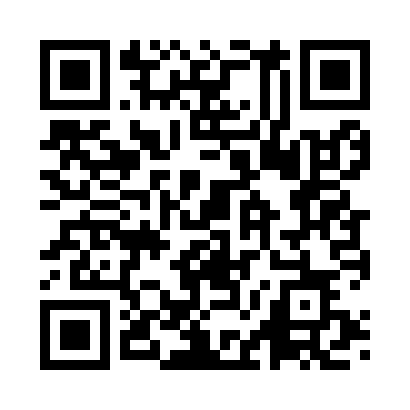 Prayer times for Alonte, ItalyWed 1 May 2024 - Fri 31 May 2024High Latitude Method: Angle Based RulePrayer Calculation Method: Muslim World LeagueAsar Calculation Method: HanafiPrayer times provided by https://www.salahtimes.comDateDayFajrSunriseDhuhrAsrMaghribIsha1Wed4:036:021:116:128:2110:122Thu4:016:011:116:138:2210:143Fri3:595:591:116:138:2410:164Sat3:575:581:116:148:2510:185Sun3:545:561:116:158:2610:206Mon3:525:551:116:168:2710:227Tue3:505:541:116:168:2910:248Wed3:485:521:116:178:3010:269Thu3:465:511:116:188:3110:2810Fri3:445:501:116:198:3210:3011Sat3:415:481:116:198:3310:3212Sun3:395:471:116:208:3510:3413Mon3:375:461:116:218:3610:3614Tue3:355:451:116:218:3710:3815Wed3:335:441:116:228:3810:4016Thu3:315:431:116:238:3910:4217Fri3:295:421:116:238:4010:4418Sat3:275:401:116:248:4210:4619Sun3:255:391:116:258:4310:4820Mon3:235:381:116:258:4410:5021Tue3:215:381:116:268:4510:5122Wed3:195:371:116:278:4610:5323Thu3:175:361:116:278:4710:5524Fri3:155:351:116:288:4810:5725Sat3:145:341:116:288:4910:5926Sun3:125:331:116:298:5011:0127Mon3:105:321:126:308:5111:0228Tue3:095:321:126:308:5211:0429Wed3:075:311:126:318:5311:0630Thu3:055:301:126:318:5411:0731Fri3:045:301:126:328:5511:09